  Принято на сессии Совета депутатов 02.06.2022г. Р Е Ш Е Н И Еот 02 июня 2022г.                            село Усть-Бюр                               № 45                                                                            Об итогах исполнения муниципальной программы«Поддержка и развитие территориального общественного самоуправления на территории Усть-Бюрского сельсовета» за 2021 год           Заслушав и обсудив Отчет администрации об итогах исполнения муниципальной программы «Поддержка и развитие территориального общественного самоуправления на территории Усть-Бюрского сельсовета» в 2021 году, в соответствии со статьей 9 Устава МО Усть-Бюрский сельсовет, Совет депутатов Усть-Бюрского сельсовета                        РЕШИЛ:      1. Отчет об итогах исполнения муниципальной программы «Помнить и хранить» в 2021 году принять к сведению.    2.  Отчет об итогах исполнения муниципальной программы «Поддержка и развитие территориального общественного самоуправления на территории Усть-Бюрского сельсовета» в 2021 году разместить на сайте администрации Усть-Бюрского сельсовета.     3. Решение вступает в силу со дня его принятия.                 Глава            Усть-Бюрского сельсовета:                                             /Е.А.Харитонова/Годовой отчет о ходе реализации и оценке эффективности  муниципальной программы «Поддержка и развитие территориального общественного самоуправления на территории Усть-Бюрского сельсовета» ИНФОРМАЦИЯ о реализации муниципальной программы «Поддержка и развитие территориального общественного самоуправления на территории Усть-Бюрского сельсовета» за 2021 год. Ответственный исполнитель: Администрация Усть-Бюрского сельсовета (тыс. рублей) Пояснительная записка о реализации муниципальной программы«Поддержка и развитие территориального общественного самоуправления на территории Усть-Бюрского сельсовета» за 2021 год1. Описание ситуации в сфере реализации муниципальной программы на начало отчетного финансового года Муниципальная программа «Поддержка и развитие территориального общественного самоуправления на территории Усть-Бюрского сельсовета» утверждена постановлением главы Усть-Бюрского сельсовета от 10.10.2014г. № 47-п. Данная программа была разработана администрацией Усть-Бюрского сельсовета. Основной целью данной программы является: - создание благоприятных условий для повышения устойчивого и динамичного развития территориального общественного самоуправления.Достижение указанной цели обеспечивается решением следующих приоритетных задач муниципальной программы:- обеспечение взаимодействия органов ТОС и органов местного самоуправления, муниципальных предприятий и учреждений;- привлечение жителей к участию в решении проблем по благоустройству;- координация деятельности органов ТОС по участию в охране общественного порядка, обеспечении пожарной безопасности. Обеспечение взаимодействия ТОС и правоохранительных органов, органов государственного пожарного надзора;- создание условий для укрепления здоровья населения путем популяризации массового спорта и приобщения различных слоев общества к регулярным занятиям физической культурой и спортом;- формирование и обучение кадрового состава органов ТОС. На основании Федерального закона от 06.10.2003г. №131-ФЗ "Об общих принципах организации местного самоуправления в Российской Федерации», решения Совета депутатов муниципального образования Усть-Бюрский сельсовет от 31.03.2006г. №10 «Об утверждении Положения о территориальном общественном самоуправлении в муниципальном образовании Усть-Бюрский сельсовет», руководствуясь статьей 22 Устава МО Усть-Бюрский сельсовет, Совет депутатов Усть-Бюрского сельсовета принял решения об организации на территории Усть-Бюрского сельсовета 4 ТОСа (территориальное общественное самоуправление):- «Новостройка» (ул. Степная, ул. Матросова, ул. Петухова, ул. 70 лет Победы, пер. Трактовый, ул. Школьная)- «Заречный» (ул. Кирова, ул. Заречная);- «Удачный» (ул. Кирпичная, пер. Горный, ул. 4-я ферма);- «Центральный» (ул. Ленина, ул. Набережная, ул. Пушкина, ул. Линейная).    ТОС является составной частью системы местного самоуправления и в пределах своих полномочий осуществляет свою деятельность во взаимодействии с органами и должностными лицами местного самоуправления.   Создание органов ТОС позволяет оперативно решать большинство возникающих проблем и планировать новые интересные проекты по улучшению жизни людей.2. Перечень мероприятий, реализуемых в рамках муниципальной программы с указанием объемов бюджетных ассигнований, направленных на их реализацию В рамках реализации муниципальной программы «Поддержка и развитие территориального общественного самоуправления на территории Усть-Бюрского сельсовета» были запланированы средства в сумме 20,0 тыс. руб. на проведение мероприятия на обеспечение деятельности органов территориального общественного самоуправления. В связи с неблагоприятной обстановкой существовал запрет на проведении массовых мероприятий и было принято решение не проводить мероприятия. В апреле-мае 2021 года в рамках двухмесячника по благоустройству и озеленению, проведен осмотр территорий всех ТОС, действующих на территории Усть-Бюрского сельсовета. Проведено 1 собрание с жителями территорий ТОС «Удачный» 01.05.2021г. В летний период благоустроено пять детских игровых площадок (ул. Кирпичная, ул. 4-я Ферма, ул. Ленина, ул. Матросова); - продолжается активная разъяснительная работа с населением по уничтожению крапивы и сухой травы.Члены ТОС состоящие в ДНД 12 - чел. (ТОС «Удачный» -1, ТОС «Новостройка» -4, ТОС «Заречный» -4, ТОС «Центральный» -3) в течение года принимали участие в охране общественного порядка.  Членами ТОСов роздано 179 памяток по пожарной безопасности. - 09.05.2021г.  ТОС «Удачный», ТОС «Заречный», ТОС «Новостройка», ТОС «Центральный» приняли участие в мероприятии, посвященном Дню Победы (митинг памяти);Руководители ТОСов сотрудничают со специалистами администрации по ведению похозяйственного учета, осуществлению подворовых обходов, с вручением памяток по пожарной безопасности, соблюдению правил благоустройства.  ТОС «Заречный»Хорошей традицией стала организация месячника «Благоустройство села».Жители ТОСа «Заречный» активно принимали участие в благоустройстве села:- уборка несанкционированных свалок 2 раза (16 чел.);- побелка ограждения мемориала (4 чел.);- уборка центральной дороги (5 чел.);- уборка кладбища (7 чел.).Активисты ТОСа «Заречный» оказали помощь в ремонте лагеря «Дружба» (2 чел.).Весной жителями ТОСа провели субботник по ул. Кирова и ул. Заречная. Привели в порядок придомовые территории, подгребали остатки прошлогодней листвы, собирали мусор (бутылки, банки), участвовало 10 чел.В летний период на ул. Кирова, благодаря администрации села, была установлена и огорожена детская площадка, установлены детские игровые комплексы. Жители ТОСа приняли активное участие в благоустройстве площадки, это:- уборка площадки 3 раза (15 чел.);- покраска ограждения и установленных собственноручно сделанных малых архитектурных форм 3дня (15 чел.);- посадка саженцев и цветов на детской площадке (8 чел.);- посадка саженцев и цветов на детской площадке (8 чел.);Председатель ТОСа «Заречный» Оленькова А.Ю. активно участвовала в районных и республиканских конкурсах, такие как:Районная выставка-конкурс декоративно-прикладного творчества «Пасхальное чудо» (1 место);Республиканский фотоконкурс «Традиции хакасской национальной культуры в объективе фотографов» (благодарность);Районная выставка-конкурс декоративно-прикладного творчества «Золотые руки наших мастеров» (2 место),а также разносила памятки по пожарной безопасности (2 раза), помогала депутату Усть-Бюрского Совета депутатов разносить местную газету «Усть-Бюрский вестник». Проверяла нумерацию домов и освещение улиц.ТОС «Удачный»Председатель ТОСа «Удачный» Цыбизова А.В. разносила памятки по пожарной безопасности (2 раза), а также приняли активное участие в благоустройстве:- приняли участие в уборке несанкционированной свалки (7 человек);- приняли участие в уборке кладбища (5 человек);- проведена уборка и вывоз мусора от «Школьных мостиков», по ул. Кирпичная до ул. 4-Ферма (17 человек);- провели уборку и вывоз мусора ул. 4-Ферма (19 человек);- частично убрана несанкционированная свалка за ул. 4-Ферма, в районе «Татарского кладбища» (12 человек);- проведен частичный ремонт детской площадки по ул. 4-Ферма:- замена досок ограждения;- ремонт катка;- ремонт входных ворот детской площадки;- покраска площадки;- замена столбов качели;- оборудование турника;- скошена сухая трава возле брошенной придомовой территории по ул. 4-Ферма 6-2;- оказана помощь в сборе денежных средств на закупку вакцины для обработки КРС по ул. 4-Ферма, ул. Кирпичная, ул. Заречная;- проведено собрание с жителями ул. 4-Ферма, ул. Кирпичная, ул. Нагорная;- проведена уборка захоронения ветерана ВОВ на муниципальном кладбище (1 могила). ТОС «Новостройка»ТОС «Новостройка» принял участие в благоустройстве села: - составлен социальный паспорт ТОСа «Новостройка»;- распространяли в течении года местную газету «Усть-Бюрский вестник»;- проведена встреча жителей ТОСа с Главой Усть-Абаканского района в августе 2021г.;- проведен частичный ремонт ограждения детской игровой площадки (25м.);- приняли участие в уборке обочин дорог (1 чел.);- провели уборку территории и покраску забора детской игровой площадки (4 чел.);- приняли участие в уборке несанкционированной свалки (2 чел.);- приняли участие в уборке кладбища (4 чел.);- восстановили упавший забор по ул. Петухова, 3 и провели очистку территории от хлама;- приняли участие в сельском конкурсе «Лучшая усадьба»;- приняли участие в «Битве хоров»;- приняли участие в литературно-музыкальной постановке к 9-му мая «Мы должны все помнить, чтить и воспевать»;- наряжали усадьбы к Новому году (12 семей);- приняли участие в районном конкурсе «Креативная елка» (1 семья);- приняли участие в соревновании по волейболу, посвященному Дню мам;- приняли участие на День села «Это русская сторонушка, это Родина моя» (18 чел.);- распространялись памятки по ПБ (59 шт.);- проведена уборка захоронения ветерана ВОВ на муниципальном кладбище (1 могила).ТОС «Центральный»ТОС «Центральный» принял участие в благоустройстве села:- проведен частичный ремонт детской площадки по ул. Ленина;- провели уборку территории и покраску забора детской игровой площадки (4 чел.);- скосили траву на детской игровой площадке;- провели уличные собрания 2 раза (15 чел.);- наряжали усадьбы к Новому году (7 семей).3. Результаты оценки эффективности муниципальной программы Оценка эффективности муниципальной программы получена в соответствии с Порядком разработки, утверждения, реализации и оценки эффективности муниципальных программ Усть-Бюрского сельсовета, утвержденным постановлением администрации Усть-Бюрского сельсовета от 25.12.2013 № 67-п и представлена в таблице 1.  Таблица 1ОТЧЕТоб оценке эффективности реализации муниципальной программы Усть-Бюрского сельсоветаза 2021 годМуниципальная программа «Поддержка и развитие территориального общественного самоуправления на территории Усть-Бюрского сельсовета»  Исполнитель: заместитель главного бухгалтера по экономическим вопросам Т.А. Рассказова 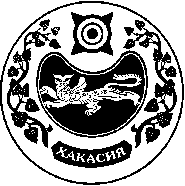 СОВЕТ ДЕПУТАТОВ УСТЬ-БЮРСКОГО СЕЛЬСОВЕТАОтветственный исполнитель муниципальной программы  Администрация Усть-Бюрского сельсовета Отчетный период 2021 год Дата составления отчета 01.05.2022г. Непосредственный исполнитель Заместитель главного бухгалтера по экономическим вопросам Рассказова Т.А. 2-20-63 (должность, ФИО, номер телефона) Заместитель главного бухгалтера по экономическим вопросам Рассказова Т.А. 2-20-63 № п/п Наименование     программы План на 2021 год План на 2021 год Кассовые расходы с начала 2021 годаКассовые расходы с начала 2021 годаКассовые расходы с начала 2021 годаВыполнено с начала  года %   (гр. 10*100/ гр.6) Информация о выполненных мероприятиях Примечания  (причины частичного или полного неисполнения каких-либо мероприятий Программы) № п/п Наименование     программы МБ РХ РФ Всего МБ РХ РФ Всего Выполнено с начала  года %   (гр. 10*100/ гр.6) Информация о выполненных мероприятиях Примечания  (причины частичного или полного неисполнения каких-либо мероприятий Программы) 1 2 3 4 5 6 7 8 9 10 11 12 13 1. Поддержка и развитие территориального общественного самоуправления на территории Усть-Бюрского сельсовета30,0 - - 30,0 0 - - 0 0 -                                             Наименование       
       показателя         Единица 
измеренияЗначение целевого показателяЗначение целевого показателяЗначение целевого показателя      Наименование       
       показателя         Единица 
измеренияутверждено в    
муниципальной     программе     
достигнутооценка в   
баллахКоличество мероприятий при участии ТОС, благоустройство, организация досуга и т.д. шт.1635+1Количество обращений ТОС в администрацию Усть-Бюрского сельсовета за оказанием финансовой и организационной поддержкишт.55+1Количество реализованных обращений ТОС в администрацию Усть-Бюрского сельсовета за оказанием финансовой и организационной поддержкишт.55+1Количество статей, публикаций в средствах массовой информации освещающих деятельность развития и создания ТОСшт.22+1Количество встреч с населением, организованных с участием представителей ТОСшт.23+1Итоговая сводная оценка      Х             Х             Х     Оценка эффективности     
муниципальной программы
по итоговой сводной      
оценке, процентов        Оценка эффективности 100%. Программа эффективнаяОценка эффективности 100%. Программа эффективнаяОценка эффективности 100%. Программа эффективнаяОценка эффективности 100%. Программа эффективная